Projekty SKIP Velká Morava s podporou dotace Knihovna 21. stoletíProjekt SKIP Čtenářské kluby a workshopy v knihovnáchdvoudenní seminář podpořený z dotace SKIP ČR s názvem Čtenářské kluby a workshopy v knihovnách se uskutečnil ve dnech 15. a 16. září 2020 v Krajské knihovně Františka Bartoše ve Zlíně. Akce se zúčastnilo 35 účastníků z různých typů knihoven. Účastníci si odnesli nápady, jak čtenářům hravým a zajímavým způsobem přiblížit různé literární žánry a jak je nenásilnou formou vést k četbě.Čtenářské kluby a workshopy Zlín (fotografie: archiv KKFB Zlín)4. 3. 2020 v KKFBZ proběhla pod hlavičkou SKIP Konference Bookstart – S knížkou do života, která měla 49 účastníků nejen ze Zlínského kraje. Hlavní příspěvek měla Mgr. Miroslava Sabelová a  PaedDr. Marie Pavlovská, Ph.D. (Katedra speciální a inkluzivní pedagogiky, MU v Brně). Vystoupila také logopedka a byly prezentovány příklady dobré praxe z knihoven v Kunovicích, Uherském Hradišti a ve Zlíně.OCENĚNÍ HANDICAP FRIENDLY PRO KNIHOVNU KROMĚŘÍŽSKAV dubnu 2020 byl odbornou komisí udělen certifikát Handicap Friendly Knihovně Kroměřížska – příspěvkové organizaci. Knihovna byla posuzována podle Standardu Handicap Friendly vypracovaného odborníky z jednotlivých oborů a knihovníky ze sekce Bezbariérové knihovny spadající pod Svaz knihovníků a informačních pracovníků České republiky. Odbornou komisi tvořili: hodnotitelka a garant Mgr. Helena Hubatková Selucká, za fyzickou přístupnost Ing. Petra Okřínová a Ing. Bc. Lucie Dobiášová a za přístupnost webových stránek knihovny Mgr. Radek Pavlíček. Komise vyhodnotila kroměřížskou knihovnu jako instituci, která v maximální míře usnadňuje přístupnost skupině uživatelů s tělesným postižením. Knihovna zařazuje do svých plánů problematiku přístupnosti pro různé skupiny osob se specifickými potřebami. Zaměřuje se na informovanost a proškolení svých zaměstnanců v dané problematice, přizpůsobuje prostory knihovny podle potřeb osob s tělesným postižením. K čemuž dochází za finanční podpory Města Kroměříž, které je jejím zřizovatelem. Získání certifikátu a možnost mít na dveřích knihovny vylepené logo Handicap Friendly je významným ukazatelem knihovny, že naplňuje své poslání býti přístupná všem bez rozdílu dle Knihovního zákona č.257/2001 Sb. Je ukázkou dobré praxe a ochoty vyvinout nemalé úsilí, aby splnila přísné podmínky, které ovšem zaručují poskytování služeb v té nejvyšší kvalitě.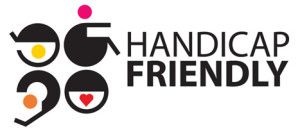 Zdroj: https://kromerizsky.denik.cz/ctenar-reporter/knihovna-kromerizska-je-pratelska-k-handicapovanym-ma-na-to-certifikat-20200524.htmlMěstská knihovna rokuV roce 2020 došlo ke změně pravidel soutěže:„Příslušný regionální SKIP jmenuje regionální hodnotitelskou komisi, která má 5 nebo 7 členů. Vzhledem k tomu, že se regiony SKIP nekryjí s kraji, musí být v komisi vždy zástupce každého kraje, tj. členové regionálního výboru a zástupce krajské knihovny (zpravidla krajský metodik).“Pro sestavení počtu členů komisí byla rozhodující velikost regionu. Region SKIP Velká Morava zahrnuje 2 celé kraje, tj. zastoupení členů v komisi:3 členové RV SKIP a 2 krajští metodikové.2. 7. 2020 se v Knihovně Jiřího Mahena v Brně sešli členové hodnotitelské komise k nominaci dvou knihoven do celostátní soutěže SKIP ČR Městská knihovna roku 2020.